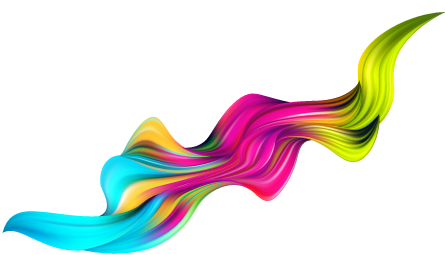 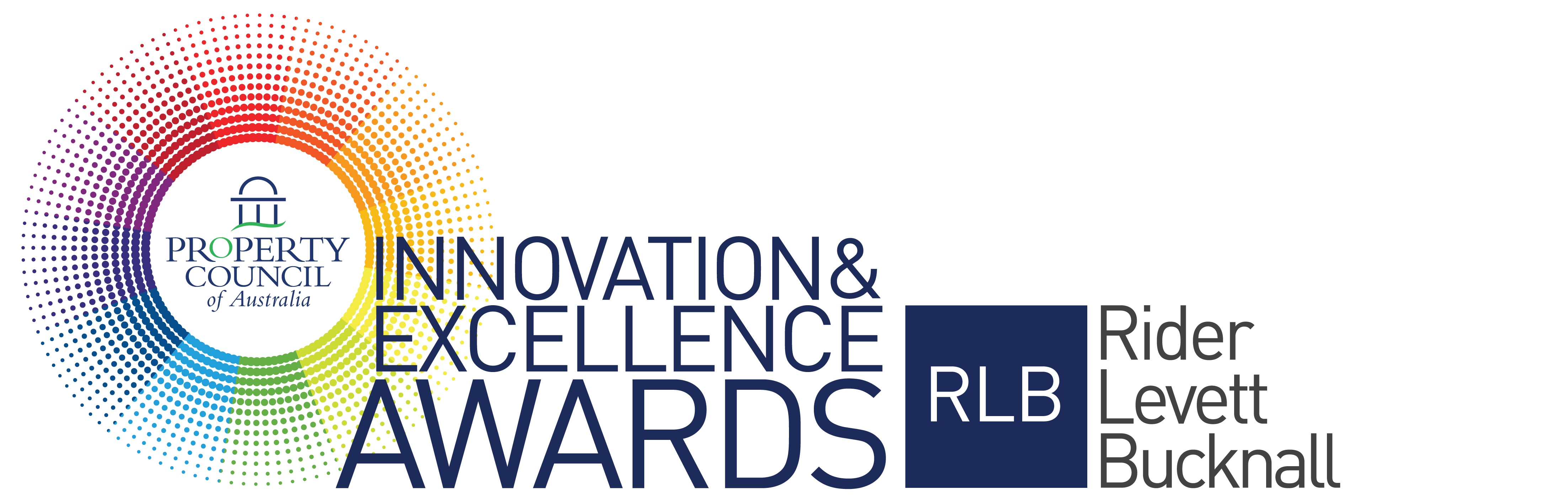 2021 Award Criteria & QuestionsNS Group Award forFuture Leader of the YearSponsored by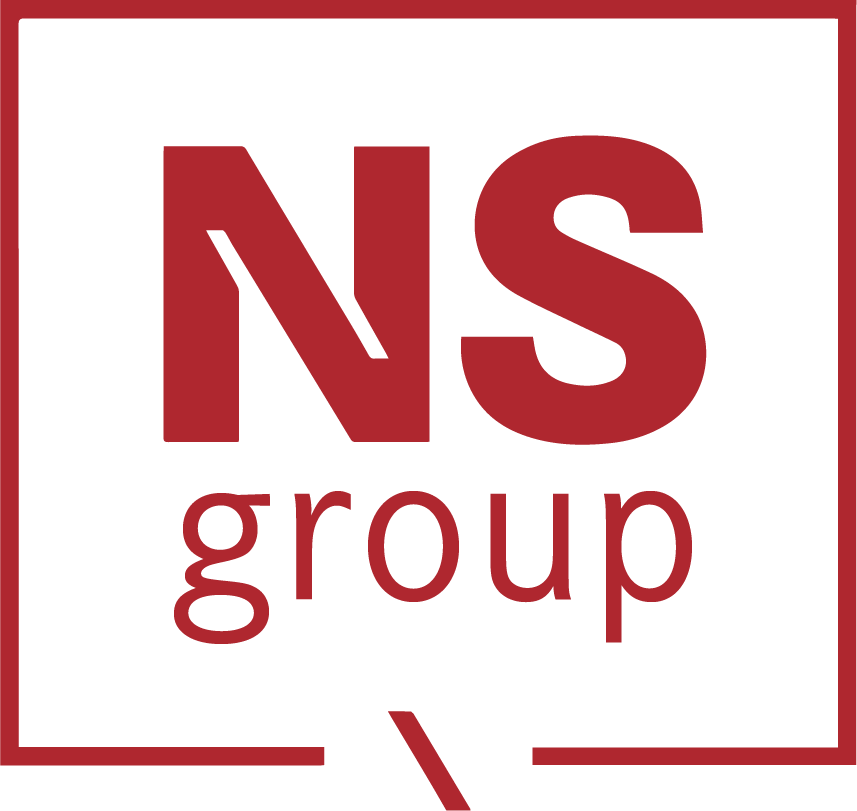 Award Criteria	The purpose of this award is to acknowledge, encourage and, most importantly, promote the positive contribution made to the industry by young property professionals.The award is open to young property professionals in the development and investment industry aged 35 or under as at March 2021. Nominations may be made by an individual or third party and must be an employee of a Property Council member company in that state.Part of the judging process will be for all candidates to be available for an interview. If you are shortlisted as a finalist you will be required and must be available for a face-to-face or videoconference interview with the Future Leader interview panel in April - May 2021. The award winner will receive $5,000 worth of professional development training courses with the Property Council Academy. Academy courses are held around the country and are challenging, relevant and delivered by industry experts. The course funding is not transferable and is to be used by May 2022.Innovation in your responses should be clearly expressed.Nomination Form Questions (final entries must be submitted using the online nomination form)To assist the organiser in promoting your entry within marketing material, please provide a summary about your entry of no more than 50 words.Please upload a maximum of 6 images (minimum of 4 images is mandatory). Please include as one of those images a portrait image of the nominee in full colour.  Images are to be in a jpg format and high resolution (300dpi) and a maximum file size of 5MB each.Judging Criteria  CAREER PROFILE – 30% WEIGHTING (Limit 1200 words)Outline the entrant’s career goals and their outstanding commitment to the property industry and community. Include:•	Education•	Academic achievements•	Employment history•	Professional development•	Internal business contributions•	Achievement of business and personal goals•	Career challenges.INDUSTRY CONTRIBUTION – 50% WEIGHTING (Unlimited words)Address how the entrant has made a significant contribution to the property industry.List 3 projects that the entrant has been directly involved with which has shaped Australia’s landscape. Describe how the entrant outlined to the following elements for each project:•	Economic, social and environmental impacts•	Innovation•	Individual/team contributions•	Challenges faced and how they were resolved•	Project testimonials, press articles, awards and certificates•	Testimonials from work colleagues/business associates on performance.KEY CHALLENGES – 20% WEIGHTING (Unlimited words)What are the primary challenges which face the property industry in the next 20 years? What should industry leaders be doing now to address these challenges?Conditions of Entry	Entry in the Property Council of Australia/Rider Levett Bucknall Innovation & Excellence Awards, Future Leader of the Year award is complimentary.Nominated companies must be a Property Council of Australia member.We welcome both self-nomination and third party nominations.All entries must be submitted via the online Nomination form.Entries must stick to the word limit on the online nomination form. Nominees are reminded that judges will not consider formatting or presentation of entries.Nominees must include 4-6 images to support their submission. Other material relevant to support the application may also be uploaded as an Appendix.All finalists should be prepared to attend an interview with the judges, should it be deemed necessary.All nominations and contents will remain the property of the Property Council of Australia.Please note entries are exclusive to the Property Council of Australia Innovation & Excellence Awards and no details private or professional will be distributed to outside contacts.The judge’s decision is final and no communication will be entered into concerning the final decision.The Property Council of Australia reserves the right to publish the results and winner details.The finalists should be available to attend the Property Council of Australia/Rider Levett Bucknall Innovation & Excellence Awards Gala Dinner to be held in Sydney at the ICC on Friday, 13 August 2021.All entries must be received and paid by 5:00 pm (AEST) on Friday, 9 April 2021.Sponsored byNOMINATOR / CONTACT PERSONNOMINATOR / CONTACT PERSONName PositionCompanyMailing AddressContact Number (Day)EmailMobileFUTURE LEADER DETAILSFUTURE LEADER DETAILSName PositionCompanyDate of BirthMailing AddressEmailPhone Number (Day)AWARD CEREMONY DETAILSAWARD CEREMONY DETAILSThe winners will be presented at the Innovation & Excellence Awards Gala Dinner in Sydney on Friday, 13 August 2021. Should you be successful in winning this award, who will be receiving the award at the event?The winners will be presented at the Innovation & Excellence Awards Gala Dinner in Sydney on Friday, 13 August 2021. Should you be successful in winning this award, who will be receiving the award at the event?NamePositionCompanyMobileEmailMARKETING SYNOPSIS ATTACHMENTS